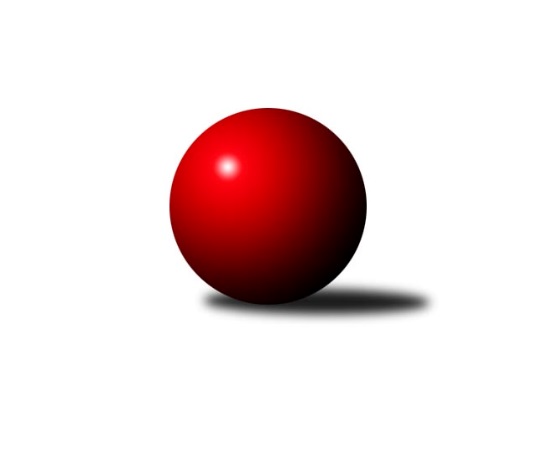 Č.2Ročník 2011/2012	24.9.2011Nejlepšího výkonu v tomto kole: 3335 dosáhlo družstvo: SK Uhelné sklady Praha 3.KLM A 2011/2012Výsledky 2. kolaSouhrnný přehled výsledků:TJ Jiskra Šabina 	- KK Konstruktiva Praha  B	2:6	3177:3231	11.0:13.0	24.9.TJ Slavoj Plzeň 	- SKK Karlovy Vary 	1:7	3040:3110	8.0:16.0	24.9.SK Uhelné sklady Praha 	- SKK Rokycany B	6:2	3335:3196	14.5:9.5	24.9.CB Dobřany 	- TJ Jiskra Hazlov 	5:3	3228:3143	16.0:8.0	24.9.TJ Sokol Spořice 	- TJ VTŽ Chomutov 	1:7	3170:3245	9.0:15.0	24.9.TJ Slovan Karlovy Vary 	- TJ Kovohutě Příbram 	6:2	3200:3090	13.5:10.5	24.9.Tabulka družstev:	1.	TJ Slovan Karlovy Vary	2	2	0	0	12.0 : 4.0 	27.0 : 21.0 	 3224	4	2.	SK Uhelné sklady Praha	2	2	0	0	11.0 : 5.0 	29.5 : 18.5 	 3296	4	3.	CB Dobřany	2	2	0	0	10.0 : 6.0 	28.5 : 19.5 	 3308	4	4.	SKK Karlovy Vary	2	1	0	1	10.0 : 6.0 	27.5 : 20.5 	 3112	2	5.	TJ VTŽ Chomutov	2	1	0	1	10.0 : 6.0 	24.0 : 24.0 	 3191	2	6.	TJ Kovohutě Příbram	2	1	0	1	9.0 : 7.0 	27.0 : 21.0 	 3113	2	7.	KK Konstruktiva Praha  B	2	1	0	1	8.0 : 8.0 	21.0 : 27.0 	 3249	2	8.	TJ Jiskra Hazlov	2	1	0	1	8.0 : 8.0 	20.5 : 27.5 	 3131	2	9.	TJ Sokol Spořice	2	1	0	1	7.0 : 9.0 	25.0 : 23.0 	 3254	2	10.	SKK Rokycany B	2	0	0	2	5.0 : 11.0 	21.0 : 27.0 	 3285	0	11.	TJ Slavoj Plzeň	2	0	0	2	3.0 : 13.0 	18.5 : 29.5 	 3135	0	12.	TJ Jiskra Šabina	2	0	0	2	3.0 : 13.0 	18.5 : 29.5 	 3092	0Podrobné výsledky kola:	 TJ Jiskra Šabina 	3177	2:6	3231	KK Konstruktiva Praha  B	Pavel Kučera	123 	 136 	 116 	132	507 	 1:3 	 510 	 139	95 	 139	137	Jakub Hlava	Patrik Šebesta 	121 	 109 	 140 	134	504 	 1:3 	 527 	 138	122 	 121	146	Jaroslav ml. Pleticha ml.	Petr Beneš	126 	 152 	 134 	157	569 	 4:0 	 528 	 121	139 	 133	135	Pavel Wohlmuth	Miroslav Bubla	131 	 129 	 132 	147	539 	 3:1 	 489 	 132	109 	 127	121	Ondřej Šárovec	Bohumil Maněna	128 	 118 	 120 	122	488 	 0:4 	 582 	 163	143 	 138	138	Pavel Kohlíček	Jiří Beneš	155 	 142 	 135 	138	570 	 2:2 	 595 	 146	162 	 134	153	Jan Barchánekrozhodčí: Nejlepší výkon utkání: 595 - Jan Barchánek	 TJ Slavoj Plzeň 	3040	1:7	3110	SKK Karlovy Vary 	Jiří Opatrný	129 	 134 	 122 	121	506 	 0:4 	 547 	 131	136 	 147	133	Ladislav ml. Urban	Karel Bok	123 	 118 	 128 	128	497 	 0:4 	 536 	 148	128 	 130	130	Pavel Boháč	Josef Hořejší	153 	 122 	 123 	132	530 	 3:1 	 471 	 109	113 	 116	133	Zdeněk Pavlík *1	Josef Kreutzer	138 	 111 	 118 	113	480 	 1:3 	 506 	 127	124 	 126	129	Ladislav Urban	Petr Harmáček	120 	 130 	 119 	128	497 	 2:2 	 510 	 129	118 	 136	127	Jan Vank	Milan Findejs	129 	 134 	 140 	127	530 	 2:2 	 540 	 119	143 	 132	146	Lubomír Martinekrozhodčí: střídání: *1 od 61. hodu Petr ČolákNejlepší výkon utkání: 547 - Ladislav ml. Urban	 SK Uhelné sklady Praha 	3335	6:2	3196	SKK Rokycany B	David Kuděj	137 	 133 	 143 	141	554 	 3:1 	 522 	 128	134 	 128	132	Martin Maršálek	Evžen Valtr	142 	 132 	 131 	141	546 	 2:2 	 569 	 141	122 	 144	162	Štěpán Šreiber	Antonín Knobloch	166 	 135 	 143 	122	566 	 3:1 	 497 	 128	143 	 109	117	Václav Fűrst	Josef Dvořák	148 	 162 	 135 	126	571 	 3.5:0.5 	 486 	 115	119 	 126	126	Bedřich Varmuža	Zbyněk Sedlák	140 	 135 	 129 	124	528 	 0:4 	 574 	 148	159 	 131	136	Josef Pauch	Zdeněk Slezák	145 	 141 	 153 	131	570 	 3:1 	 548 	 125	154 	 141	124	Petr Fararozhodčí: Nejlepší výkon utkání: 574 - Josef Pauch	 CB Dobřany 	3228	5:3	3143	TJ Jiskra Hazlov 	Josef Fišer ml.	143 	 131 	 148 	149	571 	 4:0 	 492 	 124	113 	 128	127	Ota Maršát st.	Jaroslav Otto	122 	 130 	 134 	131	517 	 2:2 	 518 	 140	115 	 127	136	Petr Haken	Milan Vrabec	132 	 125 	 144 	143	544 	 3:1 	 517 	 131	135 	 130	121	Michael Wittwar	Martin Provazník	149 	 116 	 131 	112	508 	 1:3 	 553 	 147	134 	 143	129	Vladimír Veselý st.	Jan Koubský	137 	 132 	 123 	132	524 	 2:2 	 537 	 136	135 	 141	125	Petr Hájek	Jiří Kodalík	128 	 149 	 151 	136	564 	 4:0 	 526 	 116	143 	 134	133	Stanislav Novákrozhodčí: Nejlepší výkon utkání: 571 - Josef Fišer ml.	 TJ Sokol Spořice 	3170	1:7	3245	TJ VTŽ Chomutov 	Oldřich Fadrhons	126 	 122 	 137 	131	516 	 1:3 	 536 	 132	139 	 140	125	Karel Valeš	Martin Beran	133 	 123 	 156 	130	542 	 1:3 	 573 	 134	143 	 149	147	Martin Černý	Oldřich ml. Lukšík ml.	125 	 122 	 134 	107	488 	 2:2 	 490 	 133	119 	 126	112	Roman Folta	Jan Hák	139 	 146 	 132 	129	546 	 1:3 	 575 	 152	135 	 141	147	Stanislav st. Šmíd st.	Oldřich st. Lukšík st.	151 	 136 	 125 	122	534 	 1:3 	 543 	 130	149 	 134	130	Zbyněk Vytiska	František Dobiáš	139 	 136 	 141 	128	544 	 3:1 	 528 	 136	137 	 131	124	Luboš Havelrozhodčí: Nejlepší výkon utkání: 575 - Stanislav st. Šmíd st.	 TJ Slovan Karlovy Vary 	3200	6:2	3090	TJ Kovohutě Příbram 	Johannes Luster	141 	 151 	 146 	133	571 	 4:0 	 497 	 136	111 	 123	127	Tomáš Číž	František Průša	118 	 140 	 146 	152	556 	 2:2 	 537 	 141	141 	 122	133	David Hošek	Václav Hlaváč st.	129 	 131 	 103 	111	474 	 1:3 	 485 	 145	111 	 117	112	Václav Pinc	Jiří Hojsák	144 	 137 	 115 	134	530 	 3:1 	 505 	 126	125 	 126	128	Petr Polák	Tomáš Pavlík	133 	 134 	 132 	137	536 	 1.5:2.5 	 565 	 161	134 	 135	135	Oldřich Hendl	Pavel Staša	121 	 140 	 144 	128	533 	 2:2 	 501 	 124	144 	 126	107	Petr Křížrozhodčí: Nejlepší výkon utkání: 571 - Johannes LusterPořadí jednotlivců:	jméno hráče	družstvo	celkem	plné	dorážka	chyby	poměr kuž.	Maximum	1.	Jan Barchánek 	KK Konstruktiva Praha  B	581.50	378.0	203.5	2.5	2/2	(595)	2.	Josef Fišer  ml.	CB Dobřany 	579.00	391.0	188.0	2.0	2/2	(587)	3.	Josef Pauch 	SKK Rokycany B	577.50	373.0	204.5	3.5	2/2	(581)	4.	František Průša 	TJ Slovan Karlovy Vary 	571.50	381.0	190.5	5.0	1/1	(587)	5.	Johannes Luster 	TJ Slovan Karlovy Vary 	571.00	386.0	185.0	4.0	1/1	(571)	6.	Petr Fara 	SKK Rokycany B	563.50	365.0	196.5	2.0	2/2	(579)	7.	Pavel Kohlíček 	KK Konstruktiva Praha  B	562.50	378.0	184.5	4.5	2/2	(582)	8.	David Kuděj 	SK Uhelné sklady Praha 	562.00	367.0	195.0	3.0	2/2	(570)	9.	Oldřich Hendl 	TJ Kovohutě Příbram 	561.50	358.5	203.0	3.0	2/2	(565)	10.	Milan Vrabec 	CB Dobřany 	561.00	355.5	205.5	4.5	2/2	(578)	11.	Štěpán Šreiber 	SKK Rokycany B	560.50	378.5	182.0	2.0	2/2	(569)	12.	Stanislav st. Šmíd  st.	TJ VTŽ Chomutov 	557.50	368.0	189.5	4.0	2/2	(575)	13.	Jiří Kodalík 	CB Dobřany 	555.00	354.0	201.0	1.5	2/2	(564)	14.	Oldřich st. Lukšík  st.	TJ Sokol Spořice 	554.50	370.0	184.5	2.0	2/2	(575)	15.	Ladislav ml. Urban 	SKK Karlovy Vary 	554.00	365.5	188.5	3.0	2/2	(561)	16.	Evžen Valtr 	SK Uhelné sklady Praha 	554.00	367.0	187.0	3.5	2/2	(562)	17.	Martin Černý 	TJ VTŽ Chomutov 	554.00	375.5	178.5	3.0	2/2	(573)	18.	Jan Hák 	TJ Sokol Spořice 	553.50	369.0	184.5	5.5	2/2	(561)	19.	Zdeněk Slezák 	SK Uhelné sklady Praha 	552.00	366.5	185.5	5.5	2/2	(570)	20.	Martin Beran 	TJ Sokol Spořice 	552.00	376.0	176.0	8.5	2/2	(562)	21.	Antonín Knobloch 	SK Uhelné sklady Praha 	548.50	357.0	191.5	3.0	2/2	(566)	22.	Josef Dvořák 	SK Uhelné sklady Praha 	546.50	354.5	192.0	0.5	2/2	(571)	23.	Pavel Wohlmuth 	KK Konstruktiva Praha  B	545.00	352.0	193.0	4.0	2/2	(562)	24.	Tomáš Pavlík 	TJ Slovan Karlovy Vary 	544.50	372.0	172.5	3.5	1/1	(553)	25.	Josef Hořejší 	TJ Slavoj Plzeň 	543.00	370.5	172.5	2.5	2/2	(556)	26.	Martin Maršálek 	SKK Rokycany B	542.50	362.0	180.5	9.5	2/2	(563)	27.	Martin Provazník 	CB Dobřany 	542.00	363.5	178.5	4.5	2/2	(576)	28.	Lubomír Martinek 	SKK Karlovy Vary 	542.00	367.5	174.5	3.5	2/2	(544)	29.	Jiří Beneš 	TJ Jiskra Šabina 	542.00	371.0	171.0	9.0	2/2	(570)	30.	Zbyněk Vytiska 	TJ VTŽ Chomutov 	540.50	369.5	171.0	5.5	2/2	(543)	31.	Miroslav Handšuh 	TJ Slovan Karlovy Vary 	540.00	387.0	153.0	6.0	1/1	(540)	32.	Oldřich Fadrhons 	TJ Sokol Spořice 	537.50	372.0	165.5	6.0	2/2	(559)	33.	Vladimír Veselý  st.	TJ Jiskra Hazlov 	535.50	368.0	167.5	6.5	2/2	(553)	34.	Karel Bok 	TJ Slavoj Plzeň 	533.50	353.0	180.5	3.5	2/2	(570)	35.	František Dobiáš 	TJ Sokol Spořice 	532.00	371.5	160.5	6.0	2/2	(544)	36.	Petr Hájek 	TJ Jiskra Hazlov 	531.00	357.0	174.0	5.5	2/2	(537)	37.	Pavel Kučera 	TJ Jiskra Šabina 	529.50	359.5	170.0	4.0	2/2	(552)	38.	Milan Findejs 	TJ Slavoj Plzeň 	528.50	360.0	168.5	6.5	2/2	(530)	39.	Pavel Staša 	TJ Slovan Karlovy Vary 	528.00	348.5	179.5	4.5	1/1	(533)	40.	Petr Haken 	TJ Jiskra Hazlov 	527.00	363.5	163.5	6.5	2/2	(536)	41.	David Hošek 	TJ Kovohutě Příbram 	526.50	358.0	168.5	3.5	2/2	(537)	42.	Petr Polák 	TJ Kovohutě Příbram 	526.50	363.0	163.5	5.5	2/2	(548)	43.	Václav Fűrst 	SKK Rokycany B	525.50	358.0	167.5	5.5	2/2	(554)	44.	Petr Beneš 	TJ Jiskra Šabina 	525.00	356.5	168.5	4.5	2/2	(569)	45.	Oldřich ml. Lukšík  ml.	TJ Sokol Spořice 	524.00	350.5	173.5	3.0	2/2	(560)	46.	Ota Maršát  st.	TJ Jiskra Hazlov 	522.50	344.0	178.5	3.5	2/2	(553)	47.	Jaroslav ml. Pleticha  ml.	KK Konstruktiva Praha  B	522.50	348.5	174.0	5.0	2/2	(527)	48.	Jiří Hojsák 	TJ Slovan Karlovy Vary 	520.50	360.5	160.0	3.0	1/1	(530)	49.	Jakub Hlava 	KK Konstruktiva Praha  B	519.00	359.0	160.0	9.5	2/2	(528)	50.	Miroslav Bubla 	TJ Jiskra Šabina 	518.50	334.0	184.5	2.5	2/2	(539)	51.	Ondřej Šárovec 	KK Konstruktiva Praha  B	518.50	340.5	178.0	3.5	2/2	(548)	52.	Bedřich Varmuža 	SKK Rokycany B	515.50	354.0	161.5	6.5	2/2	(545)	53.	Ladislav Urban 	SKK Karlovy Vary 	514.50	356.5	158.0	13.0	2/2	(523)	54.	Jan Vank 	SKK Karlovy Vary 	513.00	341.0	172.0	3.5	2/2	(516)	55.	Pavel Boháč 	SKK Karlovy Vary 	512.50	345.5	167.0	3.0	2/2	(536)	56.	Stanislav Novák 	TJ Jiskra Hazlov 	512.00	354.0	158.0	5.5	2/2	(526)	57.	Petr Harmáček 	TJ Slavoj Plzeň 	509.00	335.0	174.0	5.5	2/2	(521)	58.	Josef Kreutzer 	TJ Slavoj Plzeň 	505.50	340.0	165.5	7.0	2/2	(531)	59.	Václav Hlaváč  st.	TJ Slovan Karlovy Vary 	503.50	349.5	154.0	5.5	1/1	(533)	60.	Michael Wittwar 	TJ Jiskra Hazlov 	502.50	350.5	152.0	8.5	2/2	(517)	61.	Václav Pinc 	TJ Kovohutě Příbram 	501.50	336.0	165.5	5.5	2/2	(518)	62.	Roman Folta 	TJ VTŽ Chomutov 	498.50	347.0	151.5	8.0	2/2	(507)	63.	Patrik Šebesta  	TJ Jiskra Šabina 	498.50	355.0	143.5	6.5	2/2	(504)	64.	Petr Kříž 	TJ Kovohutě Příbram 	496.00	348.0	148.0	6.0	2/2	(501)		Pavel Sloup 	CB Dobřany 	547.00	380.0	167.0	2.0	1/2	(547)		Stanislav Schuh 	SK Uhelné sklady Praha 	538.00	369.0	169.0	8.0	1/2	(538)		Karel Valeš 	TJ VTŽ Chomutov 	536.00	367.0	169.0	8.0	1/2	(536)		Zbyněk Sedlák 	SK Uhelné sklady Praha 	528.00	355.0	173.0	5.0	1/2	(528)		Luboš Havel 	TJ VTŽ Chomutov 	528.00	363.0	165.0	4.0	1/2	(528)		Václav Kříž  ml.	TJ Slavoj Plzeň 	525.00	367.0	158.0	5.0	1/2	(525)		Jan Koubský 	CB Dobřany 	524.00	347.0	177.0	3.0	1/2	(524)		Jaroslav Otto 	CB Dobřany 	517.00	356.0	161.0	6.0	1/2	(517)		Jiří Opatrný 	TJ Slavoj Plzeň 	506.00	348.0	158.0	5.0	1/2	(506)		Jaroslav Roj 	TJ Kovohutě Příbram 	505.00	359.0	146.0	4.0	1/2	(505)		Tomáš Číž 	TJ Kovohutě Příbram 	497.00	338.0	159.0	3.0	1/2	(497)		Bohumil Maněna 	TJ Jiskra Šabina 	488.00	351.0	137.0	6.0	1/2	(488)		Jaroslav Nový 	TJ Jiskra Šabina 	469.00	332.0	137.0	7.0	1/2	(469)		Zdeněk Černý 	TJ VTŽ Chomutov 	452.00	339.0	113.0	20.0	1/2	(452)Sportovně technické informace:Starty náhradníků:registrační číslo	jméno a příjmení 	datum startu 	družstvo	číslo startu
Hráči dopsaní na soupisku:registrační číslo	jméno a příjmení 	datum startu 	družstvo	Program dalšího kola:3. kolo28.9.2011	st	10:00	KK Konstruktiva Praha  B - TJ Slovan Karlovy Vary 	1.10.2011	so	10:00	TJ Kovohutě Příbram  - TJ Slavoj Plzeň 	1.10.2011	so	10:00	SKK Rokycany B - TJ Sokol Spořice 	1.10.2011	so	10:00	TJ Jiskra Hazlov  - SK Uhelné sklady Praha 	1.10.2011	so	14:00	TJ VTŽ Chomutov  - TJ Jiskra Šabina 	1.10.2011	so	14:00	SKK Karlovy Vary  - CB Dobřany 	Nejlepší šestka kola - absolutněNejlepší šestka kola - absolutněNejlepší šestka kola - absolutněNejlepší šestka kola - absolutněNejlepší šestka kola - dle průměru kuželenNejlepší šestka kola - dle průměru kuželenNejlepší šestka kola - dle průměru kuželenNejlepší šestka kola - dle průměru kuželenNejlepší šestka kola - dle průměru kuželenPočetJménoNázev týmuVýkonPočetJménoNázev týmuPrůměr (%)Výkon1xJan BarchánekKonstruktiva  B5951xJan BarchánekKonstruktiva  B110.665951xPavel KohlíčekKonstruktiva  B5821xPavel KohlíčekKonstruktiva  B108.245821xStanislav st. Šmíd st.Chomutov5752xLadislav ml. UrbanSKK K.Vary107.355472xJosef PauchRokycany  B5741xJohannes LusterSn. K.Vary107.115711xMartin ČernýChomutov5731xJosef Fišer ml.Dobřany107.065711xJosef DvořákUS Praha5711xStanislav st. Šmíd st.Chomutov106.78575